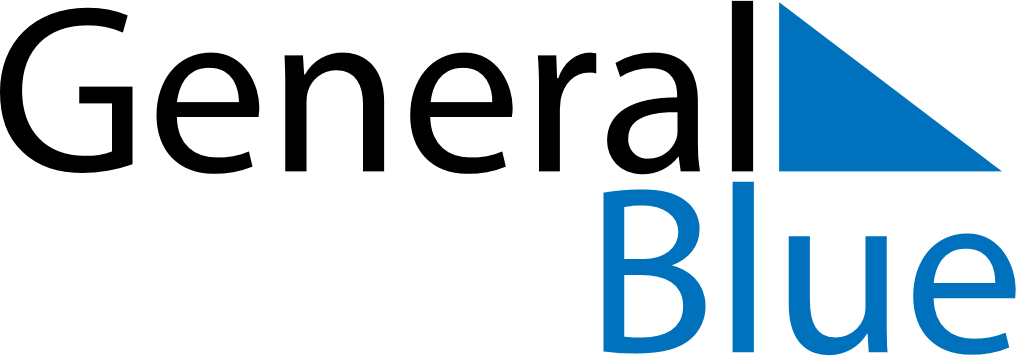 January 2030January 2030January 2030LiechtensteinLiechtensteinSUNMONTUEWEDTHUFRISAT12345New Year’s DayBerchtold Day6789101112Epiphany13141516171819202122232425262728293031